Project application formName of the project: A Bottle For Your MessageDate: 24. – 29.10.2016Venue: Sos del Rey Catolico (Zaragoza), SpainOrganisations: Asociacion Mundus (Barcelona) and Prepirineo Activo (Zaragoza)Sending organisation: Mladiinfo ČRContact person: Thuy Linh MaiE-mail: thuy.linh@mladiinfo.czName:Surname: Name of your organisation:
Your role in the organisation: About yourself (description of your personal and professional background) 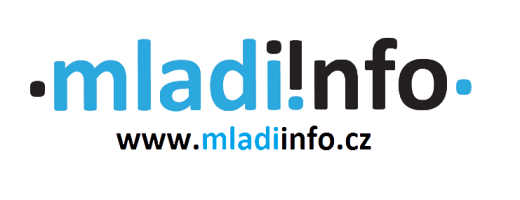 Expectations and contributions (what do you expect to learn in this project and how could you contribute to enrich it)What is your previous experience and knowledge of this topic?Have you ever been to any Erasmus+ project before? Which one?Your e-mail:Phone number: Date of birth and place of birth:Special requirements (diets, medication, allergies, …)Emergency contact (name, phone number, e-mail)